Actividad  integradora¿Qué función tiene la epidemiología?estudian y describen la salud y las enfermedades que se presentan en una determinada población, para lo cual se tienen en cuenta una serie de patrones de enfermedad, que se reducen a tres aspectos: tiempo, lugar y persona: el tiempo que tarda en surgir, la temporada del año en la que surge y los tiempos en los que es más frecuente; el lugar (la ciudad, la población, el país, el tipo de zona) en donde se han presentado los casos, y las personas más propensas a padecerla (niños, ancianos, etc., según el caso).¿Cuáles son las prevalencias e incidencias de las patologías bucales?En el gráfico Nº 2 observamos que la caries dental es mas prevalente en el grupo de masticadores de khat que en el de no masticador en ambos sexos. El sexo femenino presenta una prevalencia de caries dental de 66,7% en el grupo de masticadores mientras que en el grupo de no masticadores la prevalencia disminuye a un 48, 7%. En el sexo masculino la prevalencia de caries dental es de un 63, 2% en el grupo de masticadores y un 54,7% en el grupo de no masticadores.Gráfico Nº 3: Porcentaje de encuestados según alteraciones gingivales en masticadores y no masticadores por sexo.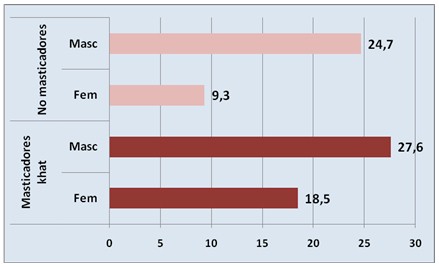 Factores de riesgo y Factores protectores: Los factores biopsicosociales que influyen sobre el estado de salud de las personas pueden ser divididos en dos grandes categorías:Características de las personas o de las situaciones que tienen consecuencias negativas sobre el estado de salud individual. Estos son los factores de riesgo. Los factores de riesgo constituyen condiciones o aspectos biológicos, psicológicos y/o sociales que están estadísticamente asociados a una mayor probabilidad de morbilidad o mortalidad futura. Son factores de riesgo problemas tales como alteraciones psiquiátricas familiares, baja autoestima de los individuos, factores de personalidad, etc. Se han identificado condiciones familiares quepueden ser señaladas como factores de riesgo respecto de determinadas problemáticas de salud. A modo de ejemplo, las familias uniparentales, la separación y divorcio de los padres, los conflictos conyugales, el maltrato doméstico, la negligencia parental, el embarazo precoz, etc., son todos factores de riesgo para la salud, tanto de los adultos como de los adolescentes e infantes.Características de las personas o de las situaciones que protegen o aminoran el efecto de estímulos nocivos o ambientales sobre el individuo. Estos son los factores protectores. Estos factores cumplen una función beneficiosa o de protección en el estado de salud del individuo, ayudándolo a su adaptación al ambiente físico y social. Los factores protectores son aquellos que reducen la probabilidad de emitir conductas de riesgo o de tener consecuencias negativas cuando se involucran en ellas. Son factores que reducen el impacto del riesgo en la conducta del individuo y que lo motivan al logro de las tareas propias de esta etapa del desarrollo. Los procesos protectores tienen que ver con la manera como enfrentan las situaciones y cambios en la vida.EPIDEMIOLOGIA COMUNITARIAEl fundamento de este enfoque es validar las estrategias de la intervención epidemiológica a través de técnicas e instrumentos simplificados de fácil utilización con un menor costo pero con rigurosidad científica, facilitando la complementariedad entre lo objetivo y lo subjetivo, lo cualitativo añadido a lo cuantitativo donde juegan un rol capital los indicadores estadísticos y epidemiológicos.En las comunidades son los procesos relacionados a su organización e identidad cultural las líneas de base para enfrentar los viejos problemas, si a estos se agrega la herramienta moderna de la epidemiología para vigilar el proceso salud-enfermedad y se logra descubrir las prácticas inadecuadas para transformarlas, revalorizamos las ideas y respuestas de la propia comunidad a través de una sincresis de carácter endógeno que permita articular la innovación con la tradición.La epidemiología comunitaria parte del dialogo organizado y estructurado para facilitar: el escucharse, descubrirse, confrontarse, intercambiarse, conocerse y finalmente transformarse.Su operacionalización es sencilla, se parte conformando los equipos de trabajo con unidades de pensamiento, luego se definen los principios, la metodología y el estilo de trabajo epidemiológico, se realiza un diagnóstico inicial de la comunidad de donde de priorizan los problemas más acuciantes y se seleccionan propuestas de intervención epidemiológica que faciliten las soluciones más adecuadas; seguidamente se programan las actividades, los recursos así como el tiempo para plantear las intervenciones, sus ejecuciones y finalmente sé monitorean los resultados.